PENGARUH METODE LATIHAN DAN MOTOR ABILITY TERHADAP KEMAMPUAN LOMPAT JAUHJURNALDiajukan Untuk Memeunuhi Persyaratan Guna Menempuh Ujian Magister Pendidikan pada Jurusan Pendidikan Jasmani dan OlahragaALIEF LAM AKHMADY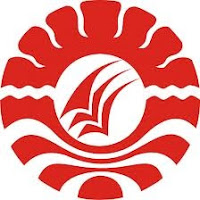 PROGRAM PASCASARJANAUNIVERSITAS NEGERI MAKASSAR2015PENGARUH METODE LATIHAN DAN MOTOR ABILITY TERHADAP KEMAMPUAN LOMPAT JAUHAlief Lam AkhmadyPPs Universitas Negeri Makassar (email: alief_lam@yahoo.com)Abstrak: Pengaruh Metode Latihan dan Motor Ability Terhadap Kemampuan Lompat Jauh. Penelitian ini bertujuan untuk mengetahui pengaruh latihan pliometrik dan latihan beban terhadap kemampuan lompat jauh ditinjau dari motor ability. Penelitian eksperimen ini dirancang dengan faktorial desain dengan 2 x 2 dan dilaksanakan di SMAN 1 Tamalatea Kabupaten Jeneponto Propinsi Sulawesi Selatan dengan sampel 40 orang siswa putra. Data dianalisis dengan menggunakan Analisis Varians yang dilanjutkan dengan uji Tukey. Hasil penelitian menunjukan hal-hal sebagai berikut: (1) secara keseluruhan kemampuan lompat jauh pada kelompok siswa yang diberi perlakuan dengan metode latihan pliometrik alternating hop lebih baik daripada metode latihan beban half squat. (2) terdapat interaksi antara pemberian metode latihan dan motor ability terhadap kemampuan lompat jauh. (3) kelompok siswa yang memiliki motor ability tinggi yang diberi perlakuan metode latihan pliometrik alternating hop lebih baik daripada perlakuan metode latihan beban half squat. (4) kelompok siswa yang memiliki motor ability rendah yang diberi perlakuan metode latihan pliometrik alternating hop lebih baik daripada perlakuan metode latihan beban half squat.Kata kunci: metode latihan, motor ability, kemampuan lompat jauhAbstract: The influence of training method and motor ability toward long jump ability. This study aims to determine the effect of plyometrics and weight training exercises against the long jump ability in terms of the motor ability. This experimental study was designed with a factorial design with 2 x 2 and held at SMAN 1 Tamalatea Jeneponto South Sulawesi Province with a sample of 40 male students. Data were analyzed using analysis of variance followed by Tukey's test. The results showed the following matters: (1) the overall ability of the long jump in the group of students who were treated with the method of alternating hop plyometrics exercise is better than half squats weight training methods. (2) there is interaction between the provision of training methods and the motor abilities of the long jump ability. (3) groups of students with high abilities motors treated plyometrics training methods alternating hop better than the treatment of half squats weight training method. (4) a group of students who have low abilities motorcycle treated plyometrics training methods alternating hop better than the treatment of half squats weight training method.Keywords: training methods, the motor ability, long jump abilityPENDAHULUANCabang olahraga atletik merupakan olahraga tergolong paling tua, sehingga olahraga ini dipandang dan diakui sebagai induk semua cabang olahraga karena, unsur gerak dasar yang dijumpai pada beberapa cabang olahraga lainnya terdapat dalam cabang olahraga atletik, seperti: nomor lari (lari jarak pendek, jarak menengah, jarak jauh dan marathon), nomor lempar (lempar lembing, lempar cakram, tolak peluru dan lontar martil) dan nomor lompat (lompat jauh, lompat tinggi, lompat tinggi galah dan lompat jangkit) selain itu masih ada nomor jalan cepat.Lompat jauh menurut Syarifuddin (1992:90) didefinisikan sebagai suatu bentuk gerakan melompat, mengangkat kaki keatas ke depan dalam upaya membawa titik berat badan selama mungkin diudara (melayang diudara) yang dilakukan dengan cepat dan dengan jalan melakukan tolakan pada satu kaki untuk mencapai jarak yang sejauh-jauhnya.Pada dasarnya lompat jauh terdiri dari 3 gaya diantaranya yaitu gaya jongkok, gaya berjalan di udara dan gaya menggantung. Ditinjau dari segi tahap pelaksanaannya, nomor lompat jauh merupakan cabang olahraga lompat yang rangkaian gerakannya terdiri dari awalan, tolakan, sikap badan di udara dan tahap mendarat. Selain dari rangkaian gerakan itu untuk melompat menjadi jauh seorang atlit harus pula mempunyai teknik dasar yang baik dan didukung pula dengan kondisi fisik yang baik dalam hal ini kekuatan, kecepatan, keseimbangan, koordinasi dan daya ledak tungkai.Berdasarkan fakta yang ditemukan di lapangan masih banyak siswa yang memilik kemampuan lompat jauh masih kurang memuaskan berdasarkan dengan tes yang diambil penulis pada saat observasi awal terhadap beberapa orang siswa yang melakukan materi lompat jauh pada saat itu, rata-rata lompatan yang diperoleh semua siswa adalah 422 cm, sedangkan standar prestasi yang di sarankan dalam lompat jauh adalah 460 cm untuk kategori memuaskan pada umur 17 – 19 tahun (Wiarto, 2013:112).Penyebab utama kurangnya kemampuan lompat jauh siswa di SMAN 1 Tamalatea adalah kemampuan kondisi fisiknya, dimana daya ledak (power) dan kekuatan otot tungkai yang masih kurang, disebabkan pada saat melakukan latihan lompat jauh tidak ada pemberian metode latihan untuk meningkatkan daya ledak dan kekuatan otot tungkainya. Pemberian latihan hanya dilakukan melompat-lompat saja, tidak ada program latihan yang jelas, dan para siswa langsung disuruh praktek melompat sesuai dengan teknik dasar yang telah diajarkan. Dan telah kita ketahui bersama bahwa salah satu faktor terpenting dalam kemampuan lompat jauh adalah kemampuan kondisi fisik, dimana kondisi fisik yang dimaksud adalah daya ledak dan kekuatan otot tungkai.Berdasarkan pemaparan permasalahan yang terjadi di SMAN 1 Tamalatea di atas, penulis menawarkan bebarapa metode latihan yang dapat meningkatkan kemampuan daya ledak dan kekuatan otot tungkai sehingga kemampuan lompat jauh siswa dapat meningkat pula. Diantaranya dengan melakukan latihan diluar jam pelajaran siswa tersebut dan dilaksanakan pada waktu sore hari, dan diakhir latihan nanti akan disisipkan pula latihan teknik dasar agar teknik dasar siswa ini lebih baik dan halus gerakannya. Latihan yang akan ditawarkan penulis kepada siswa yang kemampuan lompatannya masih kurang berupa latihan pliometrik dan latihan beban.Tujuan kedua latihan diatas adalah untuk meningkatkan daya ledak otot tungkai dan kekuatan otot tungkai. Dengan adanya latihan yang berkesinambungan/kontinyu dan sesuai dengan prinsip-prinsip latihan yang benar, akan dapat meningkatkan daya ledak otot tungkai yang baik, maka kemampuan lompatanya akan meningkat pula dan memperoleh hasil lompatan yang maksimal pada saat melakukan lompat jauh.Latihan PliometrikLatihan pliometrik bertujuan untuk mengingkatkan kecepatan dan kekuatan. Menurut Brittenham (1992) dalam Hanafi (2010:1) latihan pliometrik dapat dilakukan untuk mengembangkan power bisa dengan cara mengembangkan kecepatan memeliharan kekuatan atau mengembangkan kekuatan dan memelihara kecepatan.latihan pliometrik adalah suatu bentuk latihan yang menekankan pada kemampuan daya ledak otot (power) seseorang atau untuk melatih otot-otot yang berkontraksi secara cepat dan kuat dalam waktu yang cepat dan dilakuan dengan berat tubuh sebagai beban (beban internal).Latihan pliometrik yang dimaksud adalah alternating hop. Latihan ini bermanfaat untuk mengembangkan daya ledak otot tungkai saat melompat mengambil awalan dan pada saat menumpu. Beban yang digunakan adalah berat tubuh.Metode latihan alternating hop adalah gerakan menekankan pada lompatan untuk mencapai ketinggian maksimum ke arah vertikal dan kecepatan maksimum gerakan kaki. Dengan menggunakan gawang sebagai rintangannya.Latihan BebanMenurut Harsono (1988:185) latihan beban (weight training) adalah latihan-latihan yang sistematis di mana beban hanya dipakai sebagai alat untuk menambah kekuatan otot guna mencapai berbagai tujuan tertentu, seperti misalnya memperbaiki kondisi fisik, kesehatan, kekuatan, prestasi dalam suatu cabang olahraga, dan sebagainya.latihan beban adalah suatu bentuk latihan yang menekankan pada kemampuan kekuatan otot (strength) seseorang dengan menggunakan beban dari luar tubuh (beban eksternal) misalnya barbell, dumbbell, medicine ball dan lain-lain.Latihan beban yang dimaksud adalah half squat. Latihan ini bermanfaat untuk meningkatkan kekuatan otot tungkai saat menolak dari papan tumpuh dan mendarat. Latihan ini dapat dilakukan dengan menggunakan barbell, dumbbell, medicine ball, dan berat badan itu sendiri.Metode latihan half squat adalah gerakan yang dimulai dengan berdiri memikul beban (karung yang diisi dengan pasir) dipundak, kemudian turunkan badan dengan lutut ditekuk kemudian berdiri kembali seperti semula.Motor AbilityGiriwijoyo (2012:309) mengatakan bahwa kemampuan gerak dasar adalah kemampuan menampilkan secara maksimal dan gerak yang diperoleh dalam kaitan (seirama) dengan pertumbuhan dan perkembangan anak, dalam persiapannya untuk dapat menguasai berbagai gerak bagi keperluan melaksanakan kehiduapan sehari-hari. Dalam lingkup fisiologi, gerak-gerak ini bersifat anaerobik. Di dalamnya terdapat unsur ketepatan (akurasi). Misalnya melompat ke depan tanpa awalan sejauh-jauhnya, lompat verikal setinggi-tingginya, malempar sejauh-jauhnya dan sejenisnya.Motor ability adalah suatu gerak dasar yang dimiliki oleh setiap individu untuk menunjang gerakan teknik dasar dari setiap cabang olahraga, agar gerakan teknik lebih halus lagi.Motor ability (kemampuan gerak) berbeda-beda, tergantung pada banyaknya pengalaman gerakan yang dikuasainya. Menurut Yahya (1994) dalam Kamisa (2010:25) bahwa: “kemampuan gerak dapat dibedakan atas dua kelompok, yaitu: (1) kemampuan persepsi motorik (perceptual motor abilities), dan (2) kemampuan penguasaan fisik (physical proficiency abilities).Ada beberapa faktor yang dapat mempengeruhi kemampuan lompat jauh yaitu faktor kendisi fisik, kondisi mental, dan kemampuan gerak dasar (motor ability), maka dalam penelitian ini peneliti mencoba untuk fokus pada unsur motor ability. Unsur-unsur motor ability yang didasari oleh Barrow motor ability test di dalamnya mencakup: (1) Standing Broad Jump (lompat jauh tanpa awalan), (2) Zig-zag run (lari berkelok-kelok), dan (3) Medicine Ball-Put (mendorong medicine ball ke kepan).METODEPopulasi penelitian adalah seluruh siswa putra kelas XI SMAN 1 Tamalatea Kabupaten Jeneponto Propinsi Sulawesi Selatan. Teknik pengambilan sampel dilakukan dengan cara randomized group design. Penelitan ini merupakan studi eksperimen dengan rancangan factorial group design dengan 2 (dua) kategori. Desain eksperimen ini merupakan serangkaian kegiatan dengan sengaja dilakukan terhadap variabel bebas, yaitu latihan pliometrik alternating hop dan latihan beban half squat dalam kemampuan lompat jauh.Penelitian ini bertujuan untuk mengetahui pengaruh latihan pliometrik alternating hop dan latihan beban half squat terhadap kemampuan lompat jauh ditinjau dari motor ability.Terdapat dua macam data yang dikumpulkan yaitu data kemampuan lompat jauh dan data motor ability adapun variabel yang dilibatkan dalam penelitian ini terdiri dari: variabel terikat yaitu kemampuan lompat jauh, variabel bebas, yaitu: (1) latihan pliometrik alternating hop dan (2) latian baban half squat. Variabel atribut adalah motor ability yang dibedakan atas dua macam, yaitu: (1) motor ability tinggi dan (2) motor ability rendah.Data motor ability diperoleh dengan penelitian yang dimaksud ingin melihat pengaruh eksperimen terhadap kemampuan lompat jauh. Untuk itu, instrument penelitian yang digunakan pada penelitian ini adalah tes kemampuan lompat jauh.Data yang diperoleh melalui tes kemampuan lompat jauh, dianalisis dengan teknik analisis varians dua jalur pada taraf signifikan α = 0,05. Namun, sebelum teknik analisis varians digunakan, terlebih dahulu dilakukan pengujian persyaratan analisis parametrik, itu uji normalitas dan uji homogenitas. Kedua uji ini dilakukan dengan menggunakan program komputer SPSS versi 20. Untuk mengetahui kelempok perlakuan mana yang lebih unggul digunakan uji Tukey. Tabel 1.	Rancangan Faktorial 2 x 2Keterangan:A1B1	:	Kelompok sampel yang memiliki motor ability tinggi yang dilatih dengan metode latihan pliometrik alternating hop.A2B1	:	Kelompok sampel yang memiliki motor ability tinggi yang dilatih dengan metode latihan beban half squat.A1B2	:	Kelompok sampel yang memiliki motor ability rendah yang dilatih dengan metode latihan pliometrik alternating hop.A2B2	:	Kelompok sampel yang memiliki motor ability rendah yang dilatih dengan metode latihan beban half squat.HASILData hasil penelitian secara lengkap dapat dilihat pada table 3.Tabel 2.	Deskripsi DataPengujian Persyaratan AnalisisUji normalitas dilakukan dengan menggunakan SPSS versi 20 yang dikenakan pada masing-masing kelompok perlakuan dengan taraf signifikan α = 0,05. Ada enam kelompok uji normalitas. Hasil perhitungan pada taraf kepercayaan α = 0,05 terlihat bahwa nilai P-value untuk semua kelompok > α = 0,05. Dengan demikian, dapat disimpulkan bahwa data kemampuan lompat jauh dari semua kelompok berdistribusi normal. Untuk jelasnya lihat tabel 4 dibawah.Tabel 3.	Rekapitulasi Hasil Pengujian NormalitasTabel 4.	Rekapitulasi Hasil Pengujian Homogenitas	Berdasarkan tabel 4 diatas, tampak bahwa nilai P-value > α = 0,05. Dengan demikian dapat disimpulkan bahwa kelompok data yang diujikan memiliki varians yang homogen.	Hasil pengujian normalitas dan homogenitas data tersebut menunjukan bahwa kelompok-kelompok data dalam penelitian ini berasal dari populasi yang berdistribusi normal dan memiliki varians yang homogen. Dengan demikian, persyaratan normalitas dan homogenitas data terpenuhi sehingga dapat digunakan Analisis Varians (ANAVA) dalam pengujian hipotesis penelitian.Pengujian hipotesis dalam penelitian ini dilakukan dengan menggunakan analisis varians dua jalur dan akan diperoleh dua pengaruh utama (main effect) antarkolom sebagai variabel perlakuan dan pengaruh utama antarbaris sebagai variabel atribut (simple effect), serta interaksi (interaction effect) antara kolom dan baris atau antara variabel bebas pendekatan metode latihan dan motor ability terhadap variabel terikat yaitu kemampuan lompat jauh.Pengujian HipotesisDengan adanya interaksi dan signifikan pengaruh utama antara bentuk metode latihan dan motor ability dalam analisis varians diatas, maka pengujian dilanjutkan dengan menggunakan uji Tukey antara pasangan data guna menentukan rata-rata kelompok data yang dipasangkan seperti petunjuk pada tabel 6.Tabel 5. ANAVA Dua Jalur Kemampuan Lompat JauhKeterangan:dk		: derajat kebebasanJK		: Jumlah KuadaratKT		: Rata-Rata Jumlah KuadratF hit		: Harga F hitungF t		: Harga F tabelP-value	: Nilai Probabilitas atau SignifikansiTabel 6. Rekaputulasi Uji Tukeyhasil-hasil pengujian seperti pada tabel 5 dan tabel 6 dapat dijelaskan sebagai berikut:Perbedaan Kemampuan Lompat Jauh Antara Kelompok Siswa Yang Diberi Perlakuan Metode Latihan Pliometrik Alternating Hop dan Metode Latihan Beban Half Squat.Hasil perhitungan ANAVA seperti tercantum pada tabel 5 menunjukan bahwa nilai F hitung sebesar 21,64 dan nilai F tabel sebesar 4,11. Dengan demikian, nilai F hitung lebih besar dibanding dengan F tabel atau nilai P-value 0,000 lebih kecil dari 0,05 sehingga H0 ditolak dan H1 diterima. Artinya, hipotesis yang menyatakan terdapat perbedaan kemampuan lompat jauh antara kelompok siswa yang diberi perlakuan metode latihan pliometrik alternating hop dengan kelompo siswa yang diberi perlakuan metode latihan beban half squat dapat diterima dengan signifikan.Interaksi Antara Pemberian Perlakuan Metode Latihan dengan Motor Ability Terhadap Kemampuan Lompat Jauh.	Hasil pengujian interaksi berdasarkan perhitungan Anava diatas, terlihat bahwa nilai F hitung sebesar 4,196 dan nilai F tabel sebesar 4,11. Dengan demikian, nilai F hitung lebih besar dibandingkan dengan F tabel atau P-value 0,000 lebih kecil dari 0,05 sehingga H0 ditolak dan H1 diterima, yang berarti hipotesis yang menyatakan terdapat interaksi antara metode latihan dan motor ability dapat diterima dan terbukti secara signifikan.Perbedaan Kemampuan Lompat Jauh Pada Kelompok Motor Ability TinggiBerdasarkan hasil perhitungan uji Tukey kelompok siswa yang memiliki motor ability tinggi dan diberi perlakuan metode latihan pliometrik alternating hop di peroleh nilai rata-rata sebesar 488,4 dan kelompok siswa yang memiliki motor ability tinggi dan diberi perlakuan metode latihan beban half squat 439,5. Rata-rata kuadrat dalam (RJK(D)) pada Anava dua jalur adalah 532,614. Hasil uji Tukey menunjukan nilai P-value = 0,000 < 0,05. Dengan demikian, nilai P-value lebih kecil dibandingkan dengan 0,05 sehingga H0 ditolak dan H1 diterima yang berarti signifikan.Perbedaan Kemampuan Lompat Jauh Pada Kelompok Motor Ability RendahBerdasarkan hasil perhitungan uji Tukey kelompok siswa yang memiliki motor ability rendah dan diberi perlakuan metode latihan pliometrik alternating hop di peroleh nilai rata-rata sebesar 417,2 dan kelompok siswa yang memiliki motor ability rendah dan diberi perlakuan metode latihan beban half squat 398,2. Rata-rata kuadrat dalam (RJK(D)) pada Anava dua jalur adalah 532,614. Hasil uji Tukey menunjukan nilai P-value = 0,271 > 0,05. Dengan demikian, nilai P-value lebih besar dibandingkan dengan 0,05 sehingga H1 ditolak dan H0 diterima yang berarti tidak signifikan.PEMBAHASANHasil pengujian hipotesis membuktikan bahwa kemampuan lompat jauh siswa pada kedua perlakuan memberikan perbedaan yang signifikan. Melalui uji lanjut, terbukti bahwa kemampuan lompat jauh siswa yang diberi perlakuan metode latihan pliometrik alternating hop lebih tinggi dibandingkan dengan siswa yang diberi perlakuan metode latihan beban half squat.Perbedaan Kemampuan Lompat Jauh antara Kelompok Siswa yang Diberi Perlakuan Metode Latihan Pliometrik Alternating Hop dengan Kelompok Siswa yang Diberi Metode Latihan Beban Half SquatHasil pengujian hipotesis pertama, membuktikan bahwa secara keseluruhan siswa yang dilatih dengan metode latihan pliometrik alternating hop lebih tinggi hasilnya dibandingkan dengan siswa yang dilatih dengan metode latihan beban half squat. Dalam hal ini, dapat dinyatakan bahwa untuk mencapai tujuan, metode latihan pliometrik alternating hop lebih efektif dibanding dengan metode latihan beban half squat dalam meningkatkan kemampuan lompat jauh.Efektivitas metode latihan pliometrik alternating hop dalam latihan karena secara teori metode latihan pliometrik alternating hop lebih baik dari metode latihan beban half squat. Gerakan-gerakan pada kemampuan lompat jauh merupakan gerakan yang dinamis serta dirangkai menjadi suatu rangkaian gerak lebih cocok dengan kemampuan dasar/motorik yang dimiliki siswa. Pada prinsipnya, motor ability berisikan daya ledak, kekuatan, kecepatan, kelenturan, keseimbangan, kelincahan serta koordinasi sehingga dapat berkontribusi dengan rangkaian gerak yang ada pada kemampuan lompat jauh. Kontribusi ini sangat besar pengaruhnya sebagai faktor pendukung keberhasilan siswa sewaktu melakukan rangkaian gerak lompat jauh karena motor ability yang dimiliki sangat memudahkan siswa dalam melakukan tingkat kebenaran gerakan yang sulit dan dinamis.Interaksi antara Metode Latihan Dengan Motor AbilityHasil pengujian hipotesis yang dilakukan membuktikan bahwa ada interaksi antara metode latihan dengan motor ability siswa dan pengaruhnya terhadap kemampuan lompat jauh. Kelompok siswa yang mempunyai motor ability tinggi dan diberi metode latihan pliometrik alternating hop mencapai kemampuan lompat jauh lebih tinggi dibandingkan dengan kelompok siswa yang memiliki motor ability tinggi yang diberi metode latihan beban half squat.. Hal ini menunjukan bahwa pengaruh pendekatan metode latihan berhubungan dengan karakterisik siswa yang mengikuti pembelajaran lompat jauh.Pada kelompok siswa yang memiliki motor ability rendah yang dilatih dengan metode latihan pliometrik alternating hop mencapai kemampuan lompat jauh yang lebih rendah dibandingkan dengan kelompok siswa yang diberi metode latihan beban half squat. Hal ini juga menunjukan bahwa pengaruh metode latihan pliometrik juga berhubungan dengan karakteristik siswa yang mengikuti pembelajan.Daya pembeda (diskrepansi) yang cukup menyolok antara pengaruh metode latihan pliometrik alternating hop yang diberikan pada siswa yang memiliki kecenderungan motor ability tinggi dan yang diberikan pada kelompok siswa yang memiliki motor ability rendah. Demikian juga halnya dengan adanya perbedaan pengaruh metode latihan beban half squat yang diberikan pada kelompok siswa yang memiliki motor ability tinggi maupun yang diberikan pada kelompok siswa yang memiliki motor ability rendah.Efektivitas pendekatan metode latihan pada kelompok siswa yang memiliki motor ability tinggi, terkait dengan sifat subjek siswa dan model interaksi pembelajaran yang tercipta oleh metode latihan pliometrik alternating hop itu sendiri. Siswa yang memiliki motor ability tinggi mempunyai sifat lebih mandiri (independen), dalam melakukan kegiatan pembelajaran seperti mengikuti pembelajaran, mendengarkan informasi, membaca rangkaian gerak serta melakukan latihan ataupun eksperimen, dan sebagainya. Sebaiknya, pada siswa yang memiliki motor ability rendah, penggunaan metode latihan pliometrik alternating hop dalam lompat jauh mencapai hasil yang lebih tinggi jika dibandingkan dengan penggunaan metode latihan beban half squat.PENUTUPKesimpulanPertama, secara keseluruhan kemampuan lompat jauh pada kelompok siswa yang diberi perlakuan dengan metode latihan pliometrik alternating hop lebih baik dibanding dengan kelompok siswa yang diberi perlakuan dengan metode latihan beban half squat.Kedua, terdapat interaksi antara pemberian metode latihan dengan motor ability terhadap kemampuan lompat jauh.Ketiga, kelompok siswa yang memiliki motor ability tinggi yang diberi perlakuan metode latihan pliometrik alternating hop lebih tinggi (lebih baik) dibandingkan dengan kelompok siswa yang memiliki motor ability tinggi yang diberi perlakuan metode latihan beban half squat.Keempat, kelompok siswa yang memiliki motor ability rendah dan diberi perlakuan metode latihan pliometrik alternating hop lebih tinggi dibandingkan dengan kelompok siswa yang memiliki motor ability rendah dan diberi perlakuan metode latihan beban half squat.DAFTAR PUSTAKAGiriwijoyo, H.Y.S. Santoso & Sidik, Didik Zafar. 2012. Ilmu Faal Olahraga (Fisiologi Olahraga). Bandung: Rosda.Hanafi, Suriah. 2010. Efektifitas Latihan Beban dan Latihan Pliometrik Dalam Meningkatkan Kekuatan Otot Tungkai dan Kecepatan Reaksi. Makassar: Universitas Negeri Makassar. Jurnal ILARA, Volume I, Nomor 2, Desember 2010. Diakses pada hari Kamis 14 Mei 2015 pada pukul 13.44 Wita.Harsono, 1988. Coaching dan Aspek – Aspek dalam Coaching. Jakarta: Dirjen Dikti Depdikbud.Jamaluddin, 1997. Kontribusi Minat, Kemampuan Motorik, dan Kreatifitas Terhadap Kemampuan Mengajar Mahasiswa PGSD FPOK IKIP Ujung Pandang. Tesis. Jakarta: IKIP Jakarta.Kamisa, HJ. 2010. Pengaruh Model Pembelajaran Sirkuit Terhadap Motor Ability Pada Murid SD Impres Mariso III Makassar. Tesis. Makassar: Universitas Negeri Makassar.Syariffuddin, Aip. 1992. Atletik. Jakarta: Departemen Pendidikan Dan Kebudayaan Direktorat Jenderal Pendidikan.Wiarto, Giri. 2013. Atletik. Yogyakarta: Graha Ilmu.Motor ability (B)Metode latihan (A)Metode latihan (A)∑YMotor ability (B)Latihan Pliometrik Alternating Hop (A1)Latihan beban Half Squat (A2)∑YMotor ability tinggi (B1)A1B1A2B1Y1Motor ability rendah (B2)A1B2A2B2Y2∑YY1Y2YKelompok PliometrikKelompok BebanPliometrik TinggiPliometrik RendahBeban TinggiBeban RendahJumlah sampel202010101010Skor minimal396365438396389365Skor  maksimal507498507439498429Rentang111133694310964Rata – rata452,80418,85488,40417,20439,50389,20Simpang baku41,0233,3123,1514,1132,3718,65Varians1682,271109,82536,04199,071047,61347,73KelompokNP-valueKesimpulanPliometrik200,082NormalBeban200,113NormalPliometrik Tinggi100,122NormalPliometrik Rrendah100,200NormalBeban Tinggi100,200NormalBeban Rrendah100,200NormalVariansNFP-ValueKesimpulanKelompok Pliometrik dengan Kelompok Beban403,6080,065HomogenSumber VariasikJKKTF hitF tP-valueRata-Rata17597737.225PerlakuanA (Metode Latihan)111526,02511526,02521,644,110,000B (Motor Ability)131640,62531640,62559,4064,110,000AB (Interaksi)12235,0252235,0254,1964,110,048Kekeliruan Eksperimen3619174,1532,614Jumlah407662313Kelompok SampelBeda Rata-RataBeda KriktikP-valueKeteranganA1B1 dan A2B148,910,3210,000SignifikanA1B2 dan A2B21910,3210,271Tidak Signifikan